                                               Администрация города Мегиона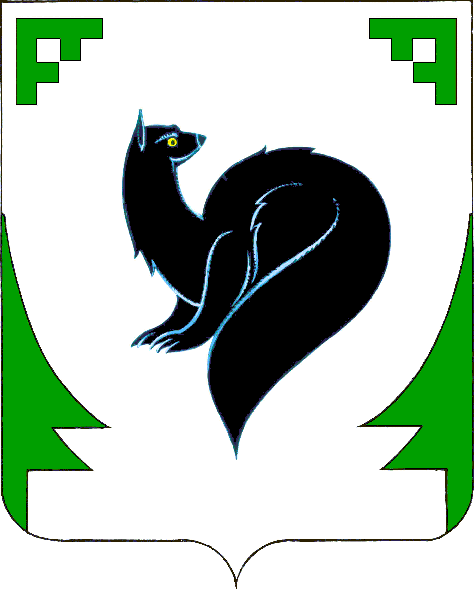                                                 ДЕПАРТАМЕНТ ФИНАНСОВ                                                                   ПРИКАЗот __________    2017 года                                                                                               № ____«Об утверждении Методики планирования бюджетных ассигнований бюджета городского округа город Мегион на очередной финансовый год и плановый период»  В соответствии со статьей 174.2 Бюджетного кодекса Российской Федерации и постановлением администрации города от 29.01.2016 №127 «Об утверждении Порядка составления проекта бюджета городского округа город Мегион на очередной финансовый год и плановый период» ПРИКАЗЫВАЮ:               1.Утвердить  Методику  планирования  бюджетных  ассигнований городского округа город Мегион на очередной финансовый год и плановый период, согласно приложению.              2.Считать утратившим силу приказ департамента финансов администрации города от 31.05.2012 №33 «Об утверждении Методики планирования бюджетных ассигнований бюджета городского округа город Мегион».              3.Контроль за выполнением приказа возложить на начальника отдела бюджетного планирования и финансирования отраслей социальной сферы и средств массовой информации департамента финансов администрации города Грига И.В. и начальника отдела бюджетного планирования и финансирования жилищно-коммунального комплекса, инвестиций и органов местного самоуправления департамента финансов администрации города Пастух Л.В.Заместитель главы города- директор департамента финансов                                                                            Н.А.Мартынюк